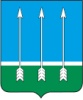 Администрациязакрытого административно-территориального образования Озерный Тверской областиП О С Т А Н О В Л Е Н И Е13.12.2021                      	            ЗАТО Озерный		                             № 489О внесении изменений в муниципальную программу «Развитие образовательной системы ЗАТО Озерный Тверской области» на 2021-2023 годыВ соответствии с постановлением администрации ЗАТО Озерный Тверской области от 28.08.2013 г. № 371 «О Порядке принятия решений о разработке муниципальных программ, формирования, реализации и проведения оценки эффективности реализации муниципальных программ ЗАТО Озерный Тверской области»П О С Т А Н О В Л Я Ю:Внести следующие изменения в муниципальную программу «Развитие образовательной системы ЗАТО Озерный Тверской области» на 2021-2023 годы, утвержденную постановлением администрации ЗАТО Озерный Тверской области от 09.11.2020 года № 332:В разделе «Паспорт муниципальной программы ЗАТО Озерный Тверской области» пункт «Объемы и источники финансирования в разрезе годов реализации программы» читать в новой редакции:«Объем бюджетных ассигнований на реализацию программы за счет средств субвенций областного бюджета Тверской области (далее – областной бюджет):2021 год – 123 789,0 тыс. руб.».1.1. В разделе III Подпрограммы 1 «Развитие системы дошкольного образования в ЗАТО Озерный Тверской области» таблицу «Объем бюджетных ассигнований» читать в новой редакции: 2. Приложение к программе «Характеристика муниципальной программы ЗАТО Озерный Тверской области» читать в новой редакции (Приложение 2).3. Постановление опубликовать в газете «Дни Озерного» и разместить на официальном сайте ЗАТО Озерный в сети Интернет.4.	 Контроль за исполнением настоящего постановления возложить 
на руководителя отдела образования И.А. Гаранину.    Глава ЗАТО Озерный				     			        Н.А. ЯковлеваПроект постановления подготовлен отделом образования администрации 
ЗАТО Озерный. Руководитель отдела образования администрации ЗАТО Озерный 
__________ И.А. Гаранина, 13.12.2021.Согласовано:Заместитель главы администрации ЗАТО Озерный по финансово-экономическим вопросам                                                                   Н.З. СавокинаРуководитель юридического отдела администрации ЗАТО Озерный                                                                                 Н.В. ЧувашоваИсполнитель: Гаранина Ирина Александровна, 4-11-86Задачи подпрограммы 1Объем бюджетных ассигнований, тыс. руб.Объем бюджетных ассигнований, тыс. руб.Объем бюджетных ассигнований, тыс. руб.Объем бюджетных ассигнований, тыс. руб.Задачи подпрограммы 12021 год2022 год2023 годИтогоВсего, в том числе118 452,979 172,875 131,7272 757,4Задача 1 «Развитие системы дошкольного образования»70 624,936 501,832 460,7139 587,4Задача 2 «Обеспечение  государственных гарантий реализации прав на получение общедоступного и бесплатного дошкольного образования в дошкольных образовательных учреждениях посредствам предоставления субвенций местному бюджету»    47 828,042 671,042 671,0133 170,0Рассылка:Дело КОО                            Финансовый отдел        Дело юридического отдела    Дело отдела образования       Итого:                            - 1,- 1,- 1,- 2.- 5 экз.